APPLICATION FORM FOR EUAC MEMBERSHIP.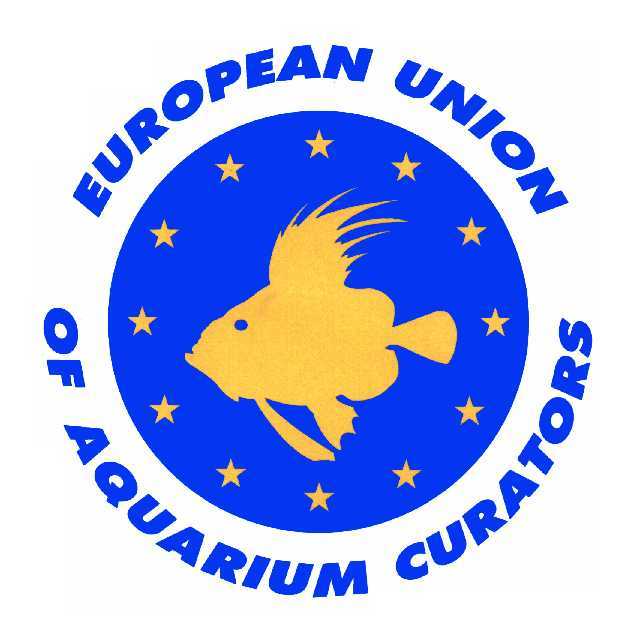 The undersigned :Name: 		Institution:	Address:	Zip code and city: 	Country:	Tel. / Fax: 		e-mail: 		is applying for personal membership to the European Union of Aquarium Curators.(Category to be decided by the executive board).My position at the institute is:  (describe your function in a maximum of 15 lines): I have a degree in : 	I have               years of experience in Aquariology I will act in accordance with the code of ethics laid down by the E.U.A.C.and I agree with the general membership criteria (see attached text)My candidature is supported by 3 full members to E.U.A.C:Name and Institute : Name and Institute :Name and Institute :(These 3 members will guide the candidate through the first two years of probation) I join my C.V. to this application form.If your institution is not yet a member (any category) please add documentation on your aquarium.I will make a formal presentation of my experience or new institution during my probationary period (2 years).Date: 	                           		Signature: 	 Mail to: isabel.koch@wilhelma.de            Code of ethicsThe aquarium must always act in the best interest of nature conservation and of animal protection.The aquarium shall always act in strict accordance with the laws and all regulations (e.g regarding trade of plants, animals and their derivatives i.e. CITES, EU regulations et al).The aquarium should not exhibit in its collections animals which are known cannot be kept for a reasonable length of time.The aquarium will initiate and actively support educational endeavours within its premises as far as its possibilities allow.The aquarium will welcome and support scientific research within its premises as far as it’s possibilities allow.The aquarium will contribute to a free and open flow of information and is willing to communicate with fellow members of E.U.A.C. openly and without restrictions, and give them free and open access to their premises.The aquarium should be prepared on a non-commercial basis to assist fellow institutions.The aquarium will participate in breeding efforts and E.U.A.C. professional improvement projects (e.g. FAITAG) wherever possible.The aquarium must not trade in souvenirs containing species or parts of species considered to be at risk.General membership criteria membership will be reconsidered in case of contravention of any ethical or membership criterion.  The membership of E.U.A.C. is not to be commercially exploited *.(in the case of supporting members: - to read ‘not to be commercially abused’).the members should always communicate with their fellow members openly and without reservation and provide assistance when necessary.  Fellow members are always welcome to visit the aquarium and its technical installations.